UNITÀ DI APPRENDIMENTO	 PIANO DI LAVORO UDA :                                                                  PIANO DI LAVORO UDA	SPECIFICAZIONE DELLE FASI UDA	PIANO DI LAVORO UDA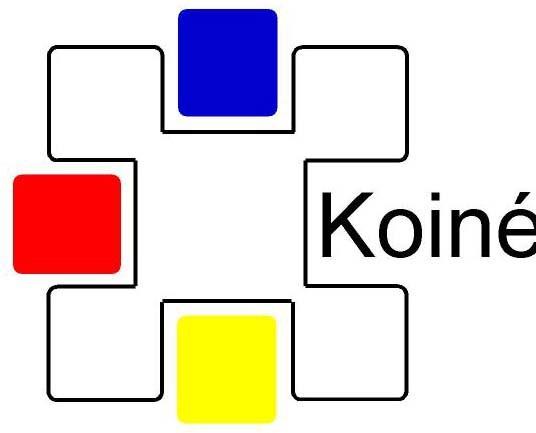 Istituto Comprensivo StataleScuola dell’Infanzia,Primaria e Secondaria di primo grado MonzaUNITÀ DI APPRENDIMENTOScuola secondaria di I grado S Pertini Classi del Plesso a.s. 2022-2023UNITÀ DI APPRENDIMENTOScuola secondaria di I grado S Pertini Classi del Plesso a.s. 2022-2023UNITÀ DI APPRENDIMENTOScuola secondaria di I grado S Pertini Classi del Plesso a.s. 2022-2023UNITÀ DI APPRENDIMENTOScuola secondaria di I grado S Pertini Classi del Plesso a.s. 2022-2023Denominazione	Denominazione	“La Settimana della Protezione Civile”La settimana coinvolgerà la presenza di vari enti rappresentativi di ciò che è la Protezione Civile sul territorio: Vigili del Fuoco, Croce Bianca Milano (sez. Cesano Maderno) Protezione Civile Monza e Bovisio Masciago“La Settimana della Protezione Civile”La settimana coinvolgerà la presenza di vari enti rappresentativi di ciò che è la Protezione Civile sul territorio: Vigili del Fuoco, Croce Bianca Milano (sez. Cesano Maderno) Protezione Civile Monza e Bovisio MasciagoProdotti	Prodotti	Obiettivi: Obiettivi: Obiettivi: Obiettivi: Abilità 	Abilità 	Abilità 	Conoscenze 	Comunicare, progettare, collaborare e partecipare, individuare collegamenti e relazioniUtilizzare con consapevolezza le tecnologieAssumersi le proprie responsabilità, chiedere e offrire aiutoAccrescere la sensibilità degli alunni riguardo al tema della Protezione CivileComunicare, progettare, collaborare e partecipare, individuare collegamenti e relazioniUtilizzare con consapevolezza le tecnologieAssumersi le proprie responsabilità, chiedere e offrire aiutoAccrescere la sensibilità degli alunni riguardo al tema della Protezione CivileComunicare, progettare, collaborare e partecipare, individuare collegamenti e relazioniUtilizzare con consapevolezza le tecnologieAssumersi le proprie responsabilità, chiedere e offrire aiutoAccrescere la sensibilità degli alunni riguardo al tema della Protezione CivileNozioni di Base di Protezione CivileNozioni di Base di Primo SoccorsoRispetto della sicurezza personale e degli altriComportamenti corretti e risposte adeguate da assumere in specifiche situazioni di rischio.Comportamenti pericolosi in ambiti diversi e pratiche da evitare.Struttura organizzativa attivabile in situazioni di emergenzaUtenti destinatari	Alunni Classe seconda scuola secondaria I gradoAlunni Classe seconda scuola secondaria I gradoAlunni Classe seconda scuola secondaria I gradoPrerequisiti	Distinguere i concetti e conoscenza del TerritorioDistinguere i concetti e conoscenza del TerritorioDistinguere i concetti e conoscenza del TerritorioFase di applicazione	II quadrimestreII quadrimestreII quadrimestreEsperienze attivate	Saranno presenti a scuola i referenti degli enti del territorio: Protezione Civile, Vigili del Fuoco, Croce Bianca Milano Sez. Cesano Maderno, Protezione Civile Monza e Bovisio Masciago. Le associazioni si presenteranno alla classe e organizzeranno brevi dimostrazioni per favorire la conoscenza del loro operato. Prove di Primo soccorso, Prova di Evacuazione Plesso PertiniSaranno presenti a scuola i referenti degli enti del territorio: Protezione Civile, Vigili del Fuoco, Croce Bianca Milano Sez. Cesano Maderno, Protezione Civile Monza e Bovisio Masciago. Le associazioni si presenteranno alla classe e organizzeranno brevi dimostrazioni per favorire la conoscenza del loro operato. Prove di Primo soccorso, Prova di Evacuazione Plesso PertiniSaranno presenti a scuola i referenti degli enti del territorio: Protezione Civile, Vigili del Fuoco, Croce Bianca Milano Sez. Cesano Maderno, Protezione Civile Monza e Bovisio Masciago. Le associazioni si presenteranno alla classe e organizzeranno brevi dimostrazioni per favorire la conoscenza del loro operato. Prove di Primo soccorso, Prova di Evacuazione Plesso PertiniMetodologia/strategie 	didattiche	Didattica per scenari-Metodologia dell’espressione-Problem Solving- promuovere la consapevolezza del proprio modo di apprendere “al fine di imparare ad apprendere”- Didattica LaboratorialeDidattica per scenari-Metodologia dell’espressione-Problem Solving- promuovere la consapevolezza del proprio modo di apprendere “al fine di imparare ad apprendere”- Didattica LaboratorialeDidattica per scenari-Metodologia dell’espressione-Problem Solving- promuovere la consapevolezza del proprio modo di apprendere “al fine di imparare ad apprendere”- Didattica LaboratorialeRisorse umane 	interne esterne	Risorse Interne: Docenti e Personale scolasticoRisorse Esterne: Volontari Protezione Civile (Protezione Civile, Vigili del Fuoco, Croce Bianca)Risorse Interne: Docenti e Personale scolasticoRisorse Esterne: Volontari Protezione Civile (Protezione Civile, Vigili del Fuoco, Croce Bianca)Risorse Interne: Docenti e Personale scolasticoRisorse Esterne: Volontari Protezione Civile (Protezione Civile, Vigili del Fuoco, Croce Bianca)Strumenti	Dispositivi informatici (PC, tablet)Materiale reperibile online su siti web propostiLink a video inerenti agli argomenti trattatiLIM;Dispositivi informatici (PC, tablet)Materiale reperibile online su siti web propostiLink a video inerenti agli argomenti trattatiLIM;Dispositivi informatici (PC, tablet)Materiale reperibile online su siti web propostiLink a video inerenti agli argomenti trattatiLIM;UNITÀ DI APPRENDIMENTO: 	BISOGNI RILEVATI CUI SI INTENDE DARE RISPOSTA: Portare la conoscenza del sistema di Protezione Civile nazionale all’interno del settore scolastico.Consapevolezza delle competenze sociali e civicheFormare futuri cittadini ad una maggiore sensibilità alle problematiche della sicurezza ed in particolare alle attività svolte dalle strutture di soccorso e Protezione CivileReferente Progetto: Prof. Giagnacovo MatteoReferente Sicurezza: Prof. Tetta EmanueleReferente Primo Soccorso: Prof. Corvino GinaCoordinatore: Collaboratori: mese	Attività 	Strumenti 	Esiti 	Tempi 	Valutazione 	MarzoPresentazione enti Protezione Civile.Visione del materiale e mezzi di soccorso.Prove di Primo Soccorso Prova di Evacuazione Visione materiali testuali ed audiovisivi.Kit parametri sanitari.LIM L’alunno riconosce il ruolo dei volontari della Protezione Civile all’interno del territorio.Comprende il ruolo della Prevenzione in materia di Emergenza.Collabora con gli altri per la risoluzione di uno scenario.8 hQuestionarioRubrica valutativa Educazione CivicaTEMPI 		TEMPI 		Fasi 	12  3